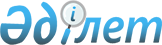 "2013-2015 жылдарға арналған аудандық бюджет туралы" 2012 жылғы 21 желтоқсандағы № 10/2-V шешімге өзгерістер енгізу туралы
					
			Күшін жойған
			
			
		
					Шығыс Қазақстан облысы Бесқарағай аудандық мәслихатының 2013 жылғы 27 маусымдағы № 13/1-V шешімі. Шығыс Қазақстан облысының Әділет департаментінде 2013 жылғы 16 шілдеде № 2995 болып тіркелді. Күші жойылды - Шығыс Қазақстан облысы Бесқарағай аудандық мәслихатының 2013 жылғы 25 желтоқсандағы № 19/11-V шешімімен

      Ескерту. Күші жойылды - Шығыс Қазақстан облысы Бесқарағай аудандық мәслихатының 25.12.2013 № 19/11-V шешімімен.

      

      

      РҚАО ескертпесі.

      Құжаттың мәтінінде түпнұсқаның пунктуациясы мен орфографиясы сақталған.

      

      

      Қазақстан Республикасының 2008 жылғы 4 желтоқсандағы Бюджет кодексінің 109-бабы 1-тармағына, Қазақстан Республикасының 2001 жылғы 23 қаңтардағы «Қазақстан Республикасындағы жергілікті мемлекеттік басқару және өзін-өзі басқару туралы» Заңының 6-бабы 1-тармағының 1) тармақшасына сәйкес, Бесқарағай аудандық мәслихаты ШЕШТІ:



      1. «2013-2015 жылдарға арналған аудандық бюджет туралы» 2012 жылғы 21 желтоқсандағы № 10/2-V шешіміне (нормативтік құқықтық актілерді мемлекеттік тіркеу Тізілімінде 2799 нөмірімен тіркелген, 2013 жылғы 16 қаңтардағы «Бесқарағай тынысы» газетінің № 5, 6 сандарында жарияланған) шешіміне келесі өзгерістер енгізілсін:



      1 қосымшадағы 2 «Шығындар» бөлімінде келесі функционалдық топтар жаңа редакцияда жазылсын:



      «Жалпы сипаттағы мемлекеттiк қызметтер» 01 функционалдық тобы – 226079,0 мың теңге;



      «Қоғамдық тәртіп, қауіпсіздік, құқықтық, сот, қылмыстық-атқару қызметі» 03 функционалдық тобы – 7343,0 мың теңге;



      «Бiлiм беру» 04 функционалдық тобы – 1270457,0 мың теңге;



      «Әлеуметтiк көмек және әлеуметтiк қамсыздандыру» 06 функционалдық тобы – 167969,0 мың теңге;



      «Тұрғын үй–коммуналдық шаруашылық» 07 функционалдық тобы – 269616,0 мың теңге;



      «Мәдениет, спорт, туризм және ақпараттық кеңiстiк» 08 функционалдық тобы – 122029,0 мың теңге;



      «Басқалар» 013 функционалдық тобы – 93045,0 мын тенге.



      Аталған шешімнің 1 қосымшасы осы шешімнің қосымшасына сәйкес жаңа редакцияда жазылсын.



      2. Осы шешім 2013 жылғы 1 қаңтардан бастап қолданысқа енгізіледі.

      

      

      Сессия төрағасы                                 Т. СҰЛТАНОВ

      

      Бесқарағай аудандық

      мәслихатының хатшысы                            Қ. САДЫҚОВ

Бесқарағай аудандық мәслихатының

2013 жылғы 27 маусымдағы

№ 13/1-V шешіміне 1 қосымшаБесқарағай аудандық мәслихатының

2012 жылғы 21 желтоқсандағы

№ 10/2-V шешіміне 1 қосымша 

2013 жылға арналған аудандық бюджет
					© 2012. Қазақстан Республикасы Әділет министрлігінің «Қазақстан Республикасының Заңнама және құқықтық ақпарат институты» ШЖҚ РМК
				са

натСы

ныпішкі

сы

ныперек

шелікА Т А У ЫСома

(мың теңге)1. Түсiмдер2297600,0Кiрiстер322912,01Салықтық түсiмдер322060,01Табыс салығы136936,02Жеке табыс салығы136936,01Төлем көзiнен салық салынатын табыстардан ұсталатын жеке табыс салығы124336,02Төлем көзiнен салық салынбайтын табыстардан ұсталатын жеке табыс салығы12600,03Әлеуметтiк салық118000,01Әлеуметтiк салық118000,01Әлеуметтiк салық118000,04Меншiкке салынатын салықтар61799,01Мүлiкке салынатын салықтар35129,01Заңды тұлғалардың және жеке кәсіпкерлердің мүлкіне салынатын салық34000,02Жеке тұлғалардың мүлкіне салынатын салық1129,03Жер салығы2943,02Елдi мекендер жерлерiне жеке тұлғалардан алынатын жер салығы1785,03Өнеркәсiп, көлiк, байланыс, қорғаныс жеріне және ауыл шаруашылығына арналмаған өзге де жерге салынатын жер салығы45,08Елді мекендер жерлеріне заңды тұлғалардан, жеке кәсіпкерлерден, жеке нотариустар мен адвокаттардан алынатын жер салығы1113,04Көлiк құралдарына салынатын салық21207,01Заңды тұлғалардан көлiк құралдарына салынатын салық528,02Жеке тұлғалардан көлiк құралдарына салынатын салық20679,05Бiрыңғай жер салығы2520,01Бiрыңғай жер салығы2520,05Тауарларға, жұмыстарға және қызметтерге салынатын iшкi салықтар4368,02Акциздер835,096Заңды және жеке тұлғалар бөлшек саудада өткізетін, сондай-ақ өзінің өндірістік мұқтаждарына пайдаланылатын бензин (авиациялықты қоспағанда)780,097Заңды және жеке тұлғаларға бөлшек саудада өткізетін, сондай-ақ өзінің өндірістік мұқтаждарына пайдаланылатын дизель отыны55,03Табиғи және басқа ресурстарды пайдаланғаны үшiн түсетiн түсiмдер530,015Жер учаскелерін пайдаланғаны үшін төлем530,04Кәсiпкерлiк және кәсiби қызметтi жүргiзгенi үшiн алынатын алымдар3003,01Жеке кәсіпкерлерді мемлекеттік тіркегені үшін алынатын алым390,02Жекелеген қызмет түрлерiмен айналысу құқығы үшiн алынатын лицензиялық алым556,03Заңды тұлғаларды мемлекеттiк тiркегенi және филиалдар мен өкiлдiктердi есептiк тiркегенi үшiн алынатын алым87,05Жылжымалы мүлікті кепілдікке салуды мемлекеттік тіркегені және кеменiң немесе жасалып жатқан кеменiң ипотекасы үшін алынатын алым110,014Көлік құралдарын мемлекеттiк тiркегені үшін алым100,018Жылжымайтын мүлiкке және олармен мәміле жасау құқығын мемлекеттік тіркегені үшін алынатын алым1720,020Жергілікті маңызы бар және елді мекендердегі жалпы пайдаланудағы автомобиль жолдарының бөлу жолағында сыртқы (көрнекі) жарнамаларды орналастырғаны үшін алынатын төлем40,08Заңдық мәнді іс-әрекеттерді жасағаны және (немесе) оған уәкілеттігі бар мемлекеттік органдар немесе лауазымды адамдар құжаттар бергені үшін алынатын міндетті төлемдер957,01Мемлекеттiк баж957,02Сотқа берілетін талап арыздардан, ерекше өндірістегі істер бойынша арыздардан (шағымдардан), жүгіну шағымдарынан, атқару парағының көшірмесін беру туралы мәселе бойынша сот анықтамасына жеке шағымдардан, сот бұйрығын шығару туралы арыздардан, сондай-ақ соттың шет ел соттары мен тәрелік соттарының шешімдері бойынша атқару парақтарын, құжаттардың көшірмелерін (телнұсқаларын) бергені үшін алынатын мемлекеттік баж370,04Азаматтық хал актілерін тіркегені, азаматтарға азаматтық хал актілерін тіркегені туралы қайта куәліктер бергені үшін, сондай-ақ туу, неке, некені бұзу, өліу туралы актілердің жазбаларын өзгерту, толықтыру, түзету мен қалпына келтіруге байланысты куәліктерді бергені үшін алынатын мемлекеттік баж450,05Шет елге баруға және Қазақстан Республикасына басқа мемлекеттерден адамдарды шақыруға құқық беретін құжаттарды ресімдегені үшін, сондай-ақ осы құжаттарға өзгерістер енгізгені үшін алынатын мемлекеттiк баж18,07Қазақстан Республикасы азаматтығын алу, Қазақстан Республикасы азаматтығын қалпына келтіру және Қазақстан Республикасы азаматтығын тоқтату туралы құжаттарды ресімдегені үшін алынатын мемлекеттік баж10,08Тұрғылықты жерін тіркегені үшін алынатын мемлекеттік баж30,09Аң аулау құқығына рұқсат берілгені үшін алынатын мемлекеттік баж10,010Жеке және заңды тұлғалардың азаматтық, қызметтік қаруының (аңшылық суық қаруды, белгі беретін қаруды, ұңғысыз атыс қаруын, механикалық шашыратқыштарды, көзден жас ағызатын немесе тітіркендіретін заттар толтырылған аэрозольді және басқа құрылғыларды, үрлемелі қуаты 7,5 Дж-дан аспайтын пневматикалық қаруды қоспағанда және калибрі 4,5 мм-ге дейінгілерін қоспағанда) әрбір бірлігін тіркегені және қайта тіркегені үшін алынатын мемлекеттік баж6,012Қаруды және оның оқтарын сақтауға немесе сақтау мен алып жүруге, тасымалдауға, Қазақстан Республикасының аумағына әкелуге және Қазақстан Республикасынан әкетуге рұқсат бергені үшін алынатын мемлекеттік баж20,021Тракторшы-машинистің куәлігі берілгені үшін алынатын мемлекеттік баж43,02Салықтық емес түсiмдер852,01Мемлекеттік меншіктен түсетін кiрiстер108,05Мемлекет меншігіндегі мүлікті жалға беруден түсетін кірістер107,04Коммуналдық меншіктегі мүлікті жалдаудан түсетін кірістер107,07Мемлекеттік бюджеттен берілген кредиттер бойынша сыйақылар1,013Жеке тұлғаларға жергілікті бюджеттен берілген кредиттер бойынша сыйақылар1,02Мемлекеттік бюджеттен қаржыландырылатын мемлекеттік мекемелердің тауарларды (жұмыстарды, қызметтерді) өткізуінен түсетін түсімдер244,01Мемлекеттік бюджеттен қаржыландырылатын мемлекеттік мекемелердің тауарларды (жұмыстарды, қызметтерді) өткізуінен түсетін түсімдер244,02Жергілікті бюджеттен қаржыландырылатын мемлекеттік мекемелер көрсететін қызметтерді сатудан түсетін түсімдер244,06Басқа да салықтық емес түсiмдер500,01Басқа да салықтық емес түсiмдер500,09Жергіліктік бюджетке түсетін салықтық емес басқа да түсімдер500,03Негізгі капиталды сатудан түсетiн түсiмдер0,03Жердi және материалдық емес активтердi сату0,01Жердi сату0,01Жер учаскелерін сатудан түсетiн түсiмдер0,04Трансферттердің түсімдері1974688,02Мемлекеттiк басқарудың жоғары тұрған органдарынан түсетiн трансферттер1974688,02Облыстық бюджеттен түсетiн трансферттер426206,01Ағымдағы нысаналы трансферттер209899,02Нысаналы даму трансферттері216307,03Субвенциялар1548482,05Бюджеттік кредиттерді өтеу1215,01Бюджеттік кредиттерді өтеу1215,01Мемлекеттік бюджеттен берілген бюджеттік кредиттерді өтеу1215,013Жеке тұлғаларға жергілікті бюджеттен берілген бюджеттік кредиттерді өтеу1215,07Қарыздар түсімі5193,01Мемлекеттік ішкі қарыздар5193,02Қарыз алу келісім-шарттары5193,03Ауданның (облыстық маңызы бар қаланың) жергілікті атқарушы органы алатын қарыздар5193,0функ

ция

нал

дық

топТар

мақ

шаМеке

месібағ

дар

ла

маА Т А У ЫСома

(мың теңге)ІІ. Шығындар2317214,101Жалпы сипаттағы мемлекеттiк қызметтер226079,01Мемлекеттiк басқарудың жалпы функцияларын орындайтын өкiлдi, атқарушы және басқа органдар198779,0112Аудан (облыстық маңызы бар қала) мәслихатының аппараты15623,0001Аудан (облыстық маңызы бар қала) мәслихатының қызметiн қамтамасыз ету15578,0003Мемлекеттік органның күрделі шығыстары45,0122Аудан (облыстық маңызы бар қала) әкiмінің аппараты76811,0001Аудан (облыстық маңызы бар қала) әкімінің қызметін қамтамасыз ету жөніндегі қызметтер67591,0002Ақпараттық жүйелер құру0,0003Мемлекеттік органның күрделі шығыстары9220,0123Қаладағы аудан, аудандық маңызы бар қала, кент, аул (село), ауылдық (селолық) округ әкімінің аппараты106345,0001Қаладағы аудан, аудандық маңызы бар қаланың, кент, ауыл (село), ауылдық (селолық) округ әкімінің қызметін қамтамасыз ету жөніндегі қызметтер101590,0022Мемлекеттік органның күрделі шығыстары4755,02Қаржылық қызмет13900,0452Ауданның (облыстық маңызы бар қаланың) қаржы бөлімі13900,0001Ауданның (облыстық маңызы бар қаланың) бюджетін орындау және ауданның (облыстық маңызы бар қаланың) коммуналдық меншігін басқару саласындағы мемлекеттік саясатты іске асыру жөніндегі қызметтер12896,0003Салық салу мақсатында мүлікті бағалауды жүргізу200,0018Мемлекеттік органның күрделі шығыстары804,05Жоспарлау және статистикалық қызмет13400,0453Ауданның (облыстық маңызы бар қаланың) экономика және бюджеттік жоспарлау бөлімі13400,0001Экономикалық саясатты, мемлекеттік жоспарлау жүйесін қалыптастыру және дамыту және ауданды (облыстық маңызы бар қаланы) басқару саласындағы мемлекеттік саясатты іске асыру жөніндегі қызметтер12600,0004Мемлекеттік органның күрделі шығыстары800,002Қорғаныс12142,01Әскери мұқтаждар8224,0122Аудан (облыстық маңызы бар қала) әкiмінің аппараты8224,0005Жалпыға бірдей әскери міндетті атқару шеңберіндегі іс-шаралар8224,02Төтенше жағдайлар жөнiндегi жұмыстарды ұйымдастыру3918,0122Аудан (облыстық маңызы бар қала) әкiмінің аппараты3918,0006Аудан (облыстық маңызы бар қала) ауқымындағы төтенше жағдайлардың алдын алу мен оларды жою3918,003Қоғамдық тәртіп, қауіпсіздік, құқықтық, сот, қылмыстық-атқару қызметі7343,09Қоғамдық тәртіп және қауіпсіздік саласындағы басқа да қызметтер7343,0458Ауданның (облыстық маңызы бар қаланың) тұрғын үй-коммуналдық шаруашылығы, жолаушылар көлігі және автомобиль жолдары бөлімі7343,0021Елдi мекендерде жол жүрісі қауiпсiздiгін қамтамасыз ету7343,004Бiлiм беру1270457,01Мектепке дейiнгi тәрбие және оқыту33384,0471Ауданның (облыстық маңызы бар қаланың) білім, дене шынықтыру және спорт бөлімі33384,0040Мектепке дейінгі білім беру ұйымдарында мемлекеттік білім беру тапсырысын іске асыруға33384,02Бастауыш, негiзгi орта және жалпы орта бiлiм беру1109524,0471Ауданның (облыстық маңызы бар қаланың) білім, дене шынықтыру және спорт бөлімі1109524,0004Жалпы бiлiм беру1076908,0005Балалар мен жеткіншектерге қосымша білім беру32616,09Бiлiм беру саласындағы өзге де қызметтер127549,0471Ауданның (облыстық маңызы бар қаланың) білім, дене шынықтыру және спорт бөлімі59082,0009Ауданның (облыстық маңызы бар қаланың) мемлекеттік білім беру мекемелер үшін оқулықтар мен оқу-әдістемелік кешендерді сатып алу және жеткізу9960,0010Аудандық (қалалалық) ауқымдағы мектеп олимпиадаларын және мектептен тыс іс-шараларды өткiзу308,0020Жетім баланы (жетім балаларды) және ата-аналарының қамқорынсыз қалған баланы (балаларды) күтіп-ұстауға асыраушыларына ай сайынғы ақшалай қаражат төлемдері12563,0067Ведомстволық бағыныстағы мемлекеттік мекемелерінің және ұйымдарының күрделі шығыстары34044,0068Халықтың компьютерлік сауаттылығын арттыруды қамтамасыз ету2207,0472Ауданның (облыстық маңызы бар қаланың) құрылыс, сәулет және қала құрылысы бөлімі68467,0037Білім беру объектілерін салу және реконструкциялау68467,006Әлеуметтiк көмек және әлеуметтiк қамсыздандыру167969,02Әлеуметтiк көмек147106,0451Ауданның (облыстық маңызы бар қаланың) жұмыспен қамту және әлеуметтік бағдарламалар бөлімі147106,0002Еңбекпен қамту бағдарламасы22428,0004Ауылдық жерлерде тұратын денсаулық сақтау, білім беру, әлеуметтік қамтамасыз ету, мәдениет, спорт және ветеринар мамандарына отын сатып алуға Қазақстан Республикасының заңнамасына сәйкес әлеуметтік көмек көрсету7337,0005Мемлекеттік атаулы әлеуметтік көмек6922,0006Тұрғын үй көмегі2364,0007Жергілікті өкілетті органдардың шешімі бойынша мұқтаж азаматтардың жекелеген топтарына әлеуметтік көмек56135,0010Үйден тәрбиеленіп оқытылатын мүгедек балаларды материалдық қамтамасыз ету4208,0014Мұқтаж азаматтарға үйде әлеуметтiк көмек көрсету28618,0015Зейнеткерлер мен мүгедектерге әлеуметтiк қызмет көрсету аумақтық орталығы5502,001618 жасқа дейінгі балаларға мемлекеттік жәрдемақылар11288,0017Мүгедектерді оңалту жеке бағдарламасына сәйкес, мұқтаж мүгедектерді міндетті гигиеналық құралдармен қамтамасыз етуге, және ымдау тілі мамандарының, жеке көмекшілердің қызмет көрсету1304,0023Жұмыспен қамту орталықтарының қызметін қамтамасыз ету1000,09Әлеуметтік көмек және әлеуметтік қамтамасыз ету салаларындағы өзге де қызметтер20863,0451Ауданның (облыстық маңызы бар қаланың) жұмыспен қамту және әлеуметтік бағдарламалар бөлімі20863,0001Жергілікті деңгейде халық үшін әлеуметтік бағдарламаларды жұмыспен қамтуды қамтамасыз етуді іске асыру саласындағы мемлекеттік саясатты іске асыру жөніндегі қызметтер19396,0011Жәрдемақыларды және басқа да әлеуметтік төлемдерді есептеу, төлеу және жеткізу бойынша қызметтерге ақы төлеу767,0067Ведомстволық бағыныстағы мемлекеттік мекемелерінің және ұйымдарының күрделі шығыстары700,007Тұрғын үй–коммуналдық шаруашылық269616,01Тұрғын үй шаруашылығы54997,0458Ауданның (облыстық маңызы бар қаланың) тұрғын үй-коммуналдық шаруашылығы, жолаушылар көлігі және автомобиль жолдары бөлімі0,0041Жұмыспен қамту 2020 бағдарламасы бойынша ауылдық елді мекендерді дамыту шеңберінде объектілерді жөндеу және абаттандыру0,0472Ауданның (облыстық маңызы бар қаланың) құрылыс, сәулет және қала құрылысы бөлімі54997,0003Мемлекеттік коммуналдық тұрғын үй қорының тұрғын үйін жобалау, салу және (немесе) сатып алу51997,0004Инженерлік коммуникациялық инфрақұрылымды жобалау, дамыту, жайластыру және (немесе) сатып алу3000,0074Жұмыспен қамту 2020 бағдарламасының екінші бағыты шеңберінде жетіспейтін инженерлік-коммуникациялық инфрақұрылымды дамытуға мен жайластыруға0,02Коммуналдық шаруашылық164626,0458Ауданның (облыстық маңызы бар қаланың) тұрғын үй-коммуналдық шаруашылығы, жолаушылар көлігі және автомобиль жолдары бөлімі12530,0012Сумен жабдықтау және су бөлу жүйесінің қызмет етуі12530,0472Ауданның (облыстық маңызы бар қаланың) құрылыс, сәулет және қала құрылысы бөлімі152096,0006Сумен жабдықтау және су бұру жүйесін дамыту152096,03Елдi-мекендердi көркейту49993,0123Қаладағы аудан, аудандық маңызы бар қала, кент, ауыл (село), ауылдық (селолық) округ әкімінің аппараты22234,0008Елді мекендерде көшелерді жарықтандыру13072,0009Елді мекендердің санитариясын қамтамасыз ету5278,0011Елді мекендерді абаттандыру мен көгалдандыру3884,0458Ауданның (облыстық маңызы бар қаланың) тұрғын үй-коммуналдық шаруашылығы, жолаушылар көлігі және автомобиль жолдары бөлімі27759,0015Елді мекендерде көшелерді жарықтандыру13229,0016Елді мекендердің санитариясын қамтамасыз ету600,0018Елді мекендерді абаттандыру мен көгалдандыру13930,008Мәдениет, спорт, туризм және ақпараттық кеңiстiк122029,01Мәдениет саласындағы қызмет45390,0478Ауданның (облыстық маңызы бар қаланың) ішкі саясат бөлімі, мәдениет және тілдерді дамыту бөлімі45390,0009Мәдени-демалыс жұмысын қолдау45390,02Спорт6435,0471Ауданның (облыстық маңызы бар қаланың) білім, дене шынықтыру және спорт бөлімі6435,0014Аудандық (облыстық маңызы бар қалалық) деңгейде спорттық жарыстар өткiзу2650,0015Әртүрлi спорт түрлерi бойынша аудан (облыстық маңызы бар қала) құрама командаларының мүшелерiн дайындау және олардың облыстық спорт жарыстарына қатысуы3785,03Ақпараттық кеңiстiк33035,0478Ауданның (облыстық маңызы бар қаланың) ішкі саясат бөлімі, мәдениет және тілдерді дамыту бөлімі33035,0005Газеттер мен журналдар арқылы мемлекеттік ақпараттық саясат жүргізу6336,0007Аудандық (қалалық) кiтапханалардың жұмыс iстеуi18429,0008Мемлекеттік тілді және Қазақстан халықтарының басқа да тілдерін дамыту8270,09Мәдениет, спорт, туризм және ақпараттық кеңістiктi ұйымдастыру жөнiндегi өзге де қызметтер37169,0478Ауданның (облыстық маңызы бар қаланың) ішкі саясат бөлімі, мәдениет және тілдерді дамыту бөлімі37169,0001Ақпаратты, мемлекеттілікті нығайту және азаматтардың әлеуметтік сенімділігін қалыптастыру саласында жергілікті деңгейде мемлекеттік саясатты іске асыру жөніндегі қызметтер19618,0003Мемлекеттік органның күрделі шығыстары350,0004Жастар саясаты саласында іс-шараларды іске асыру3714,0032Ведомстволық бағыныстағы мемлекеттік мекемелерінің және ұйымдарының күрделі шығыстары13487,010Ауыл, су, орман, балық шаруашылығы, ерекше қорғалатын табиғи аумақтар, қоршаған ортаны және жануарлар дүниесін қорғау, жер қатынастары75985,01Ауыл шаруашылығы20025,0453Ауданның (облыстық маңызы бар қаланың) экономика және бюджеттік жоспарлау бөлімі2884,0099Мамандардың әлеуметтік көмек көрсетуі жөніндегі шараларды іске асыру2884,0474Ауданның (облыстық маңызы бар қаланың) ауыл шаруашылығы және ветеринария бөлімі17141,0001Жергілікті деңгейде ауыл шаруашылығы және ветеринария саласындағы мемлекеттік саясатты іске асыру жөніндегі қызметтер13881,0003Мемлекеттік органның күрделі шығыстары1760,0005Мал көмінділерінің (биотермиялық шұңқырлардың) жұмыс істеуін қамтамасыз ету1500,06Жер қатынастары11792,0463Ауданның (облыстық маңызы бар қаланың) жер қатынастары бөлімі11792,0001Аудан (облыстық маңызы бар қала) аумағында жер қатынастарын реттеу саласындағы мемлекеттік саясатты іске асыру жөніндегі қызметтер8292,0003Елдi мекендердi жер-шаруашылық орналастыру500,0006Аудандық маңызы бар қалалардың, кенттердiң, ауылдардың (селолардың), ауылдық (селолық) округтердiң шекарасын белгiлеу кезiнде жүргiзiлетiн жерге орналастыру3000,09Ауыл, су, орман, балық шаруашылығы және қоршаған ортаны қорғау мен жер қатынастары саласындағы өзге де қызметтер44168,0474Ауданның (облыстық маңызы бар қаланың) ауыл шаруашылығы және ветеринария бөлімі44168,0013Эпизоотияға қарсы іс-шаралар жүргізу44168,011Өнеркәсіп, сәулет, қала кұрылысы және кұрылыс қызметі16984,02Сәулет, қала кұрылысы және кұрылыс қызметі16984,0472Ауданның (облыстық маңызы бар қаланың) құрылыс, сәулет және қала құрылысы бөлімі16984,0001Құрылыс, сәулет және қала құрылысы бөлімінің қызметін қамтамасыз ету жөніндегі қызметтер10853,0013Аудан аумағының қалақұрылыстық дамуының сызбасын, аудандық (облыстық) маңызы бар қалалардың, поселкелер мен ауылдық елді мекендердің бас жоспарларын әзірлеу6000,0015Мемлекеттік органның күрделі шығыстары131,012Көлiк және коммуникация53149,01Автомобиль көлiгi51649,0123Қаладағы аудан, аудандық маңызы бар қала, кент, аул (село), ауылдық (селолық) округ әкімінің аппараты4649,0013Аудандық маңызы бар қалаларда, кенттерде, ауылдарда (селоларда), ауылдық (селолық) округтерде автомобиль жолдарының жұмыс істеуін қамтамасыз ету4649,0458Ауданның (облыстық маңызы бар қаланың) тұрғын үй-коммуналдық шаруашылығы, жолаушылар көлігі және автомобиль жолдары бөлімі47000,0023Автомобиль жолдарының жұмыс істеуін қамтамасыз ету47000,09Көлiк және коммуникациялар саласындағы өзге де қызметтер1500,0458Ауданның (облыстық маңызы бар қаланың) тұрғын үй-коммуналдық шаруашылығы, жолаушылар көлігі және автомобиль жолдары бөлімі1500,0024Кентiшiлiк (қалаiшiлiк), қала маңындағы ауданiшiлiк қоғамдық жолаушылар тасымалдарын ұйымдастыру1500,013Басқалар93045,03Кәсiпкерлiк қызметтi қолдау және бәсекелестікті қорғау10211,0469Ауданның (облыстық маңызы бар қаланың) кәсіпкерлік бөлімі10211,0001Жергілікті деңгейде кәсіпкерлік пен өнеркәсіпті дамыту саласындағы мемлекеттік саясатты іске асыру жөніндегі қызметтер9311,0004Мемлекеттік органның күрделі шығыстары900,09Басқалар82834,0123Қаладағы аудан, аудандық маңызы бар қала, кент, ауыл (село), ауылдық (селолық) округ әкімінің аппараты18021,0040«Өңірлерді дамыту» Бағдарламасы шеңберінде өңірлерді экономикалық дамытуға жәрдемдесу бойынша шараларды іске іске асыру18021,0458Ауданның (облыстық маңызы бар қаланың) тұрғын үй-коммуналдық шаруашылығы, жолаушылар көлігі және автомобиль жолдары бөлімі12575,0001Жергілікті деңгейде тұрғын үй-коммуналдық шаруашылығы, жолаушылар көлігі және автомобиль жолдары саласындағы мемлекеттік саясатты іске асыру жөніндегі қызметтер12229,0013Мемлекеттік органның күрделі шығыстары346,0452Ауданның (облыстық маңызы бар қаланың) қаржы бөлімі14523,0012Ауданның (облыстық маңызы бар қаланың) жергілікті атқарушы органының резерві6000,0014Заңды тұлғалардың жарғылық капиталын қалыптастыру немесе ұлғайту8523,0458Ауданның (облыстық маңызы бар қаланың) тұрғын үй-коммуналдық шаруашылығы, жолаушылар көлігі және автомобиль жолдары бөлімі26000,0065Заңды тұлғалардың жарғылық капиталын қалыптастыру немесе ұлғайту26000,0471Ауданның (облыстық маңызы бар қаланың) білім, дене шынықтыру және спорт бөлімі11715,0001Жергілікті деңгейде білім беру саласындағы мемлекеттік саясатты іске асыру жөніндегі қызметтер11715,014Борышқа қызмет көрсету1,01Борышқа қызмет көрсету1,0452Ауданның (облыстық маңызы бар қаланың) қаржы бөлімі1,0013Жергілікті атқарушы органдардың облыстық бюджеттен қарыздар бойынша сыйақылар мен өзге де төлемдерді төлеу бойынша борышына қызмет көрсету1,015Трансферттер2415,11Трансферттер2415,1452Ауданның (облыстық маңызы бар қаланың) қаржы бөлімі2415,1006Нысаналы пайдаланылмаған (толық пайдаланылмаған) трансферттерді қайтару491,1024Мемлекеттік органдардың функцияларын мемлекеттік басқарудың төмен тұрған деңгейлерінен жоғарғы деңгейлерге беруге байланысты жоғары тұрған бюджеттерге берілетін ағымдағы нысаналы трансферттер1924,0IIIТаза бюджеттік кредит беру3978,0Бюджеттік кредиттер5193,010Ауыл, су, орман, балық шаруашылығы, ерекше қорғалатын табиғи аумақтар, қоршаған ортаны және жануарлар дүниесін қорғау, жер қатынастары5193,01Ауыл шаруашылығы5193,0453Ауданның (облыстық маңызы бар қаланың) экономика және бюджеттік жоспарлау бөлімі5193,0006Мамандарды әлеуметтік қолдау шараларын іске асыруға берілетін бюджеттік кредиттер5193,05Бюджеттік кредиттерді өтеу1215,001Бюджеттік кредиттерді өтеу1215,01Мемлекеттік бюджеттен берілген бюджеттік кредиттерді өтеу1215,0IV Қаржы активтерімен жасалатын операциялар бойынша сальдо0,0Қаржы активтерін сатып алу0,06Мемлекеттік қаржы активтерін сатудан түсетін түсімдер0,0VБюджет (профицит) тапшылығы-23592,1VIБюджет тапшылығын (профицитті пайдалану) қаржыландыру23592,17Қарыздардың түсуі5193,001Ішкі мемлекеттік қарыздар5193,02Қарыз шарттары5193,016Қарыздарды өтеу1215,01Қарыздарды өтеу1215,0452Ауданның (облыстық маңызы бар қаланың) қаржы бөлімі1215,0008Жергілікті атқарушы органның жоғары тұрған бюджет алдындағы борышын өтеу1215,0